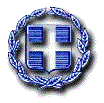 ΕΛΛΗΝΙΚΗ ΔΗΜΟΚΡΑΤΙΑΝΟΜΟΣ ΑΧΑΪΑΣΔΗΜΟΣ ΔΥΤΙΚΗΣ ΑΧΑΪΑΣΣΧΟΛΙΚΗ ΕΠΙΤΡΟΠΗ ΔΕΥΤΕΡΟΒΑΘΜΙΑΣ ΕΚΠΑΙΔΕΥΣΗΣΤαχυδρομική Διεύθυνση:  Σώσου Ταυρομενέως 50 - Κάτω Αχαΐα             Κάτω Αχαΐα 10 Οκτωβρίου 2021Ταχυδρομικός Κώδικας:    252.00 Κάτω Αχαΐα                                             Πληροφορίες:                      Βασίλης Γκοτσόπουλος			Τηλέφωνο:                           26930-25481Ηλεκτρονική Διεύθυνση:   sxoliki.b.epitropi@outlook.com.gr, beni7543@gmail.com.ΕΙΣΗΓΗΣΗ: Για το 6ο Θέμα της Ειδικής Μεικτής Δημόσιας Συνεδρίασης του Δημοτικού Συμβουλίου του Δήμου Δυτικής Αχαΐας της 11ης Οκτωβρίου 2021 με τίτλο : «Συζήτηση και λήψη απόφασης σχετικά με την Έγκριση του Απολογισμού της Δευτεροβάθμιας Σχολικής Επιτροπής του Δήμου, Οικονομικού Έτους 2020»ΠΡΟΣ: Τα Μέλη του Δημοτικού Συμβουλίου.Αγαπητοί ΣυνάδελφοιΈχοντας υπόψη:(ΦΕΚ 318/25.02.2011 τ. Β΄) απόφασης του ΥΠ.ΕΣ.Α.Η.∆. όπως τροποποιήθηκε και ισχύει από την παράγραφο 6 του άρθρου 1 της απόφασης του ΥΠ.ΕΣ. 1940/19.01.2018 (ΦΕΚ 310/02.02.2018 τ. Β΄).Τις διατάξεις του εδαφίου β, της παραγράφου 12, του άρθρου 3, της με αριθμό πρωτοκόλλου 8440/24.02.2011 (ΦΕΚ 318/25.02.2011 τ. Β΄) απόφασης του ΥΠ.ΕΣ.Α.Η.∆ σύμφωνα με την οποία ορίζεται ότι ο Πρόεδρος της Σχολικής Επιτροπής υποβάλλει μέχρι το τέλος Φεβρουαρίου κάθε έτους στο διοικητικό συμβούλιο αντίγραφο του βιβλίου «ΕΣΟΔΩΝ ΕΞΟΔΩΝ», καθώς και συνοπτικό ετήσιο πίνακα απολογισμού προηγουμένου οικονομικού έτους, μαζί με τα σχετικά δικαιολογητικά.Τις διατάξεις της παραγράφου 13, του άρθρου 3, της με αριθμό πρωτοκόλλου 8440/24.02.2011 (ΦΕΚ 318/25.02.2011 τ. Β΄) απόφασης του ΥΠ.ΕΣ.Α.Η.∆ σύμφωνα με την οποία ορίζεται ότι το διοικητικό συμβούλιο της Σχολικής Επιτροπής με βάση το βιβλίο «ΕΣΟΔΩΝ ΕΞΟΔΩΝ» και τον απολογιστικό πίνακα προβαίνει στον έλεγχο των στοιχείων της οικονομικής διαχειρίσεως και αποφασίζει για την έγκρισή του με απόφαση, η οποία λαμβάνεται μέχρι το τέλος Μαρτίου. Η απόφαση του Διοικητικού Συμβουλίου της Σχολικής Επιτροπής υπόκειται στην έγκριση του οικείου δημοτικού συμβουλίου.Τις διατάξεις του άρθρου 2 της με αριθμό  Φ.Γ.8/9836/27-05-1992 απόφασης της ολομέλειας του Ελεγκτικού Συνεδρίου που δημοσιεύθηκε στο με αριθμό 448/1992 ΦΕΚ, τεύχος Β΄ ορίζονται τα εξής : « Τον απολογισμό πρέπει να συνοδεύουν τα εξής δικαιολογητικά : 1. Τα στελέχη των διπλοτύπων εισπράξεως, για τα έσοδα που εισπράττονται υπέρ της Σχολικής Επιτροπής. 2. Όλα τα κατά νόμο δικαιολογητικά πληρωμών ( τιμολόγια, αποδείξεις, πρωτόκολλα παραδόσεως – παραλαβής .... κ.λπ. ) 3. Τα δικαιολογητικά αποδόσεως των κρατήσεων υπέρ των τρίτων που γίνονται κατά την διενέργεια των πληρωμών των διαφόρων δαπανών κατά τη διάρκεια του διαχειριστικού έτους και τα οποία επισυνάπτονται στα αντίστοιχα δικαιολογητικά δαπανών. 4. Φωτοαντίγραφο βιβλιαρίου καταθέσεων Ταμιευτηρίου ή Υποκαταστήματος αναγνωρισμένης Ελληνικής Τράπεζας, θεωρημένο από τον Πρόεδρο της Σχολικής Επιτροπής. 5. Βεβαίωση του Προέδρου της Σχολικής Επιτροπής για τα μετρητά που υπάρχουν στα χέρια του υπολόγου Ταμία της Σχολικής Επιτροπής κατά την 31η Δεκεμβρίου κάθε έτους. 6. Βεβαίωση του Προέδρου της Σχολικής Επιτροπής για το υπόλοιπο της διαχείρισης κατά την 31η Δεκεμβρίου του προηγουμένου οικονομικού έτους. 7. Απόφαση του Διοικητικού Συμβουλίου της Σχολικής Επιτροπής περί εγκρίσεως του απολογισμού. 8. Έγκριση της αποφάσεως του Διοικητικού Συμβουλίου της Σχολικής Επιτροπής από το Δημοτικό ή Κοινοτικό Συμβούλιο ». Επίσης σύμφωνα με την με αριθμό 19499/10.10.1999 εγκύκλιο του Υπουργείου Εσωτερικών διευκρινίζεται ότι οι Σχολικές Επιτροπές ως Ν.Π.Δ.Δ. των ΟΤΑ υπάγονται στις ρυθμίσεις του Νόμου 2539/1997 για την υποβολή των απολογισμών των ΟΤΑ και των Νομικών τους Προσώπων.Όλες τις υπόλοιπες διατάξεις που διέπουν την λειτουργία των Σχολικών Επιτροπών.Το γεγονός ότι με την με αριθμό πρωτοκόλλου 235/07.10.2021 Πρόσκληση Σύγκλησης του Διοικητικού Συμβουλίου της Σχολικής Επιτροπής Δευτεροβάθμιας Εκπαίδευσης το ζήτημα της έγκρισης του Οικονομικού Απολογισμού 2020 έχει τεθεί προς ψήφιση στην συνεδρίαση της 11ης Οκτωβρίου 2021. ΕισηγούμαιΤο συνολικό χρηματικό υπόλοιπο της Σχολικής Επιτροπής Δευτεροβάθμιας Εκπαίδευσης στις 31 Δεκεμβρίου 2019 ανερχόταν στο ποσό των Πενήντα Πέντε Χιλιάδων Πεντακοσίων Δέκα Πέντε Ευρώ και Εξήντα Πέντε Λεπτών του Ευρώ (53.515,65€). Από τα χρήματα αυτά το ποσό των το ποσό των Δώδεκα Χιλιάδων Τριακοσίων Εξήντα Δύο Ευρώ και Δέκα Τριών Λεπτών του Ευρώ (12.362,13€) ήταν κατατεθειμένο στον τροφοδότη λογαριασμό που τηρεί η Σχολική Επιτροπή Δευτεροβάθμιας Εκπαίδευσης στην Τράπεζα Πειραιώς, ενώ το υπόλοιπο ποσό των Σαράντα Μία Χιλιάδων Εκατόν Πενήντα Τριών Ευρώ και Πενήντα Δύο Λεπτών του Ευρώ (41.153,52€) ευρίσκεται κατατεθειμένο στους λογαριασμούς που τηρούν επίσης στην Τράπεζα Πειραιώς οι έντεκα ( 11 ) Σχολικές Μονάδες Δευτεροβάθμιας Εκπαίδευσης του Δήμου μας, όπως αυτά αναφέρονται στην κατάσταση χρηματικού υπολοίπου της Σχολικής Επιτροπής (Συνημμένο 1 - Κατάσταση Χρηματικού Υπολοίπου Σχολικής Επιτροπής).Το σύνολο των εσόδων της Σχολικής Επιτροπής από επιχορηγήσεις των ΚΑΠ, από τις προσόδους της Σχολικής Περιουσίας και από Λοιπά Έσοδα κατά την διάρκεια του Οικονομικού Έτους 2019, ανέρχεται στο ποσό των Διακοσίων Τριάντα Επτά Χιλιάδων Εκατόν Εβδομήντα Ευρώ και Εξήντα Εννέα Λεπτών του Ευρώ (237.170,69€). Στο ποσό αυτό προστίθεται και το υπόλοιπο του ταμείου στις 31 Δεκεμβρίου 2019 το οποίο όπως έχουμε αναφέρει παραπάνω ανέρχεται στο ποσό των Πενήντα Πέντε Χιλιάδων Πεντακοσίων Δέκα Πέντε Ευρώ και Εξήντα Πέντε Λεπτών του Ευρώ (53.515,65€) διαμορφώνοντας έτσι τα συνολικά χρηματικά διαθέσιμα της Σχολικής Επιτροπής κατά το Οικονομικό Έτος 2020 στο ποσό των Διακοσίων Ενενήντα Χιλιάδων Εξακοσίων Ογδόντα Έξι Ευρώ και Τριάντα Τέσσερα Λεπτά του Ευρώ (290.686,34€). (Συνημμένο 2 – Βιβλίο Εσόδων Σχολικής Επιτροπής).Στην συνέχεια σας παραθέτουμε αναλυτικό πίνακα εσόδων και χρηματικών διαθεσίμων:                  ΑΝΑΛΥΤΙΚΟΣ ΠΙΝΑΚΑΣ ΕΣΟΔΩΝ ΣΧΟΛΙΚΗΣ ΕΠΙΤΡΟΠΗΣΤώρα από το ποσό των Διακοσίων Είκοσι Επτά Χιλιάδων Επτακοσίων Σαράντα Οκτώ Ευρώ και Ογδόντα Τεσσάρων Λεπτών του Ευρώ (227.748,84€) που διακινήθηκαν από το ταμείο της Σχολικής Επιτροπής προς διάφορους λογαριασμούς προμηθευτών και δικαιούχων το ποσό των Ενενήντα Τριών Χιλιάδων Οκτακοσίων Εβδομήντα Επτά Ευρώ και Εξήντα Έξι Λεπτών του Ευρώ (93.877,66€) αφορά πληρωμές διαφόρων δαπανών της Σχολικής Επιτροπής, ενώ το υπόλοιπο ποσό των Εκατό Τριάντα Τριών Χιλιάδων Οκτακοσίων Εβδομήντα Ένα Ευρώ και Δέκα Οκτώ Λεπτών του Ευρώ (133.871,18€) αφορά στις κατανομές της Σχολικής Επιτροπής προς τις σχολικές μονάδες, οι οποίες περιλαμβάνουν τις τακτικές δόσεις για κάλυψη λειτουργικών δαπανών, τις έκτακτες επιχορηγήσεις, τα έσοδα από την εκμίσθωση των κυλικείων και λοιπές πηγές εσόδων .Το σύνολο των εξόδων της Σχολικής Επιτροπής και των σχολικών μονάδων κατά το Οικονομικό Έτος 2019 ανέρχεται στο ποσό των Εκατό Ενενήντα Επτά Χιλιάδων Εκατόν Πενήντα Ένα Ευρώ και Σαράντα Ένα Λεπτών του Ευρώ (197.151,41€). Από τα χρήματα των εξόδων αυτών το ποσό των Εκατό Τριών Χιλιάδων Διακοσίων Εβδομήντα Τριών Ευρώ και Εβδομήντα Πέντε Λεπτών του Ευρώ (103.273,75€) αφορά πληρωμές που έγιναν από τις Σχολικές Μονάδες Δευτεροβάθμιας Εκπαίδευσης και για τις οποίες υπάρχουν παραστατικά στις σχολικές μονάδες, ενώ το υπόλοιπο ποσό των  Ενενήντα Τριών Χιλιάδων Οκτακοσίων Εβδομήντα Επτά Ευρώ και Εξήντα Έξι Λεπτών του Ευρώ (93.877,66€) αφορά πληρωμές που έγιναν από την Σχολική Επιτροπή για τις οποίες και υπάρχουν παραστατικά στην σχολική επιτροπή..  (Συνημμένο 3 – Βιβλίο Εξόδων Σχολικής Επιτροπής).Στην συνέχεια σας παραθέτουμε αναλυτικό πίνακα εξόδων:ΑΝΑΛΥΤΙΚΟΣ ΠΙΝΑΚΑΣ ΕΞΩΔΩΝ ΣΧΟΛΙΚΗΣ ΕΠΙΤΡΟΠΗΣΣημειώνεται ότι κατά το οικονομικό έτος 2020 στις δαπάνες με τον τίτλο «ΑΜΟΙΒΕΣ ΤΡΙΤΩΝ» περιλαμβάνονται οι πληρωμές για την αμοιβή των εργαζομένων στην καθαριότητα των σχολείων, μέχρι και τον Ιούνιο 2020, διότι από τον Σεπτέμβριο του 2020 και έπειτα τις μισθοδοσίες καταβάλλει η Οικονομική Υπηρεσία του Δήμου. Συνεπώς από όλα τα παραπάνω αναφερόμενα ο απολογισμός του Οικονομικού Έτους 2020 της Σχολικής Επιτροπής Δευτεροβάθμιας Εκπαίδευσης παρουσιάζει την παρακάτω εικόνα : Από το παραπάνω αναφερόμενο χρηματικό υπόλοιπο της 31ης Δεκεμβρίου 2020 συνολικού ποσού Ενενήντα Τριών Χιλιάδων Πεντακοσίων Τριάντα Τεσσάρων Ευρώ και Ενενήντα Τριών Λεπτών του Ευρώ (93.534,93€), το ποσό των Είκοσι Μία Χιλιάδων Εξακοσίων Ενενήντα Εννέα Ευρώ και Ενενήντα Οκτώ Λεπτών του Ευρώ (21.699,98€) βρίσκεται κατατεθειμένο στον τροφοδότη λογαριασμό που τηρεί η Σχολική Επιτροπή Δευτεροβάθμιας Εκπαίδευσης στην Τράπεζα Πειραιώς, ενώ το υπόλοιπο ποσό των Εβδομήντα Μία Χιλιάδων Επτακοσίων Πενήντα Ευρώ και Ενενήντα Πέντε Λεπτών του Ευρώ (71.750,95€) ευρίσκεται κατατεθειμένο στους λογαριασμούς που τηρούν επίσης στην Τράπεζα Πειραιώς οι έντεκα ( 11 ) Σχολικές Μονάδες Δευτεροβάθμιας Εκπαίδευσης του Δήμου μας, όπως αυτά αναφέρονται στην κατάσταση χρηματικού υπολοίπου της Σχολικής Επιτροπής (Συνημμένο 1 - Κατάσταση Χρηματικού Υπολοίπου Σχολικής Επιτροπής).Έχοντας υπόψη όλα τα παραπάνω ας αποφασίσουμε σχετικά.Ο ΕΙΣΗΓΗΤΗΣΒΑΣΙΛΕΙΟΣ Αρ. ΓΚΟΤΣΟΠΟΥΛΟΣ ΠρόεδροςΑ/ΑΤΙΤΛΟΣ ΕΣΟΔΟΥΠΟΣΟ1Επιχορηγήσεις ΚΑΠ                       221.904,32 €2Πρόσοδοι Σχολικής Περιουσίας15.266,37 €3Λοιπά Έαοδα0,00 €Σύνολο Εσόδων 2019237.170,69 €4Ταμείο στις 31.12.201953.515,65 €Σύνολο Χρηματικών Διαθεσίμων290.686,34 €Α/ΑΤΙΤΛΟΣ ΔΑΠΑΝΗΣΓΕΝΙΚΟ ΣΥΝΟΛΟΣΧΟΛΙΚΗ ΕΠΙΤΡΟΠΗΣΧΟΛΙΚΕΣ ΜΟΝΑΔΕΣ1Συντηρήσεις & Επισκευές:      13.007,18 €2.622,58 €10.384,60 €2Αμοιβές Τρίτων                     70.484,77 €69.477,13 €1.007,64 €3Φωτισμός, Ύδρευση κλπ        28.903,31 €20.000,00 €8.903,31 €4Θέρμανση                                      15.182,22 €0,00 €15.182,22 €5Λοιπές δαπάνες                   63.446,19 €539,70 €62.906,49 €6Αγορές παγίων                    5.412,25 €637,20 €4.775,05 €7Μέσα Ατομικής Προστασίας (ΜΑΠ)                                    799,49 €683,49 €116,00 €8Κρατήσεις  που παρακρατήθηκαν                                  -84,00 €-82,44 €-1,56 €9Κρατήσεις  που αποδόθηκαν                               0,00 €ΣΥΝΟΛΑ ΠΕΡΙΟΔΟΥ197.151,41 €93.877,66 €103.273,75 €Α/ΑΑΙΤΙΟΛΟΓΙΑΠΟΣΟ1Χρηματικά Διαθέσιμα 31.12.201953.515,65 €2Έσοδα 2020237.170,69 €3Έξοδα 2020-197.151,41 €Υπόλοιπο Ταμείου στις 31.12.202093.534,93 €